MEISTRIKURSUSED PIANISTIDELE
MIRA MARTŠENKOMoskva Konservatooriumi juures asuv MuusikakeskkoolReede, 10. november12.30–14.30 Loeng-seminar „Klaveri algõpetusest varase ja klassikalise repertuaari baasil“,  EMTA orelisaal                                                                                                                                                      19.00 Külaliskontsert: M. Martšenko ja Moskva Muusikakeskkooli õpilased, EMTA kammersaalLaupäev, 11. november10.00-11.45 Meistrikursused, EMTA kammersaal10.00 Mantas Šernius (EMTA) – M. Mussorgski Pildid näituselt11.00 Viola Asoskova  (TMKK) – 
                              S. Prokofjev Põgusad hetked op 22 nr 1, 4, 8, 10, 14, 1611.45-12.30 vaheaeg12.30–14.00 Loeng-kontsert „J.S. Bachi kahehäälsed inventsioonid“, EMTA kammersaal14.00-15.00 vaheaeg15.00-18.00 Meistrikursused, B-301                                                                                                   15.00 Liisa-Maria Marrandi  (H. Elleri nim. Tartu Muusikakool) – 
                                                                        F. Chopin Ballaad nr 1 g-moll15.45 Ustinia Orlova (Narva Muusikakool) – 
                                               L. van Beethoven Sonaat G-duur op 49, I osa16.30 Nikita Fatejev (Tallinna Muusikakool) – J.S.Bach Tokaata e-moll
                                                                W.A. Mozart Sonaat D duur,  I osa
                                                                 F. Chopin Boolero17.15 Margot Salumets (TMKK) – R. Schumann Aufschwung Pühapäev 12. november10.00-14.45 Meistrikursused, EMTA kammersaal10.00 Anna Smirnova (EMTA) – W. A. Mozart Kontsert nr 17 G-duur 11.00  Theresa Saida Radha`a  (Nõmme Muusikakool) – 
                                          J. Haydn Sonaat nr 53 hob. XVI/ 34 e-moll, I osa
                                          F. Chopin Nokturn cis-moll op posth11.45 Anna Arsenjeva (Nõmme Muusikakool) – 
                                     S. Prokofjev Tarantella ja Valss albumist „Lastele“12.30 Anastassia Mjassojedova (G. Otsa nim Tallinna Muusikakool) – 
                                                                                  A. Skrjabin Valss op 3813.15 Sofia Khvichia (TMKK) – F. Chopin Briljantsed variatsioonid op 12
                                               L.van Beethoven Sonaat c-moll op 13, III osa
14.00 Karl Johan Nutt (TMKK) – F. Chopin Skertso nr 1 h-moll15.00-16.00 vaheaeg16.00 Kontsert: Moskva Muusikakeskkooli klaveriõpilased, EMTA kammersaal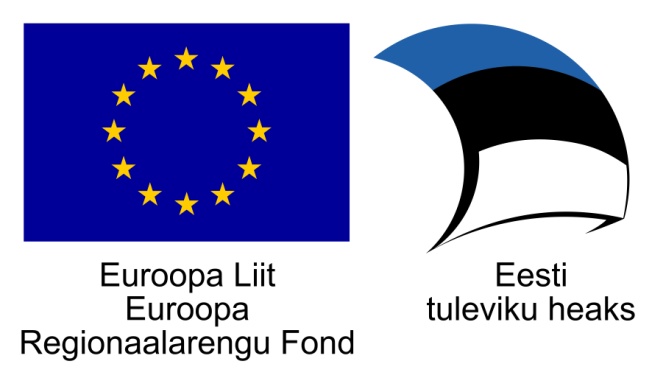 